Übersichtsmatrix zur Verortung der Teilkompetenzen des Medienkompetenzrahmen NRW in den schulinternen Lehrplänen (Primarstufe)Es sollten sämtliche Teilkompetenzen mehrfach in unterschiedlichen Fächern vertreten sein und spiralcurricular vertieft werden. Ggf. kann ein Leitfach jeweils eine einführende Funktion übernehmen. Hinweis zum Ausfüllen der Matrix: Zunächst ordnen sich die Fächer mit Ihren bereits bestehenden Inhalten den entsprechenden Teilkompetenzen zu, dann werden Unterrichtsvorhaben gezielt (weiter)entwickelt, um verbleibende Lücken zu füllen. Im Zuge der ständigen Fortentwicklung von Unterricht unterliegt die Matrix fortlaufenden Veränderungsprozessen.Erläuterungen zu den Kompetenzbereichen 1. Bedienen und Anwenden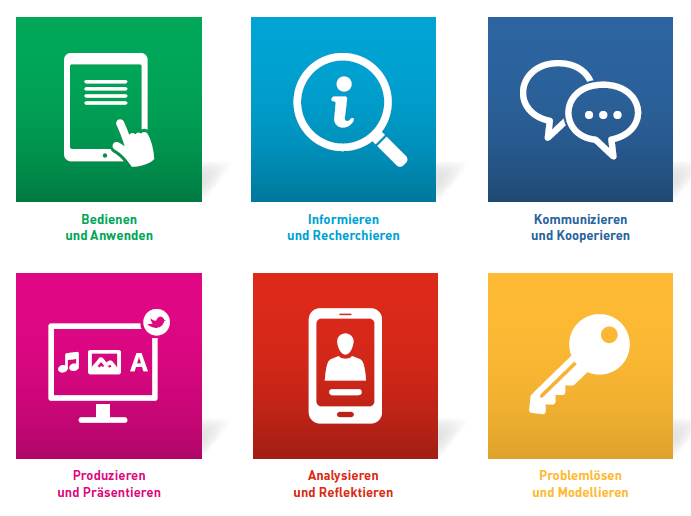 … umfasst den sinnvollen Einsatz von Medien als Voraussetzung jeder aktiven und passiven Mediennutzung.2. Informieren und Recherchieren… umfasst die sinnvolle und zielgerichtete Auswahl von Quellen sowie die kritische Bewertung und Nutzung von Informationen.3. Kommunizieren und Kooperieren… umfasst die Fähigkeit, Regeln für eine sichere und zielgerichtete Kommunikation zu beherrschen und Medien zur Zusammenarbeit zu nutzen.4. Produzieren und Präsentieren…bedeutet, mediale Gestaltungsmöglichkeiten zu kennen und kreativ bei der Planung, Realisierung und Präsentation eines Medienprodukts zu nutzen.5. Analysieren und Reflektieren… umfasst das Wissen um die wirtschaftliche, politische, ökologische und kulturelle Bedeutung von Medien sowie die kritische Auseinandersetzung mit Medien und dem eigenen Medienverhalten.6. Problemlösen und Modellieren … bezieht sich auf das Entwickeln von Strategien zur Problemlösung, Modellierung und Zerlegen in Teilschritte (beispielsweise mittels Algorithmen). Es wird eine informatische Grundbildung als elementarer Bestandteil im Bildungssystem verankert, wie etwa die Vermittlung von Fähigkeiten im Programmieren, die Reflektion der Einflüsse von Algorithmen und die Auswirkung der Automatisierung von Prozessen in der digitalen Welt.BEDIENEN UND ANWENDENMedienausstattung (Hardware) Medienausstattung (Hardware) kennen, auswählen und reflektiert anwenden; mit dieser verantwortungsvoll umgehenIch kenne verschiedene digitale Geräte und weiß, wie ich sie anwende.Medienausstattung (Hardware) Medienausstattung (Hardware) kennen, auswählen und reflektiert anwenden; mit dieser verantwortungsvoll umgehenIch kenne verschiedene digitale Geräte und weiß, wie ich sie anwende.BEDIENEN UND ANWENDENKlasse 1 und 2Klasse 3 und 4Hinweise zu Fächern und unterrichtlicher Umsetzung: Hinweise zu Fächern und unterrichtlicher Umsetzung:1.2 Digitale WerkzeugeVerschiedene digitale Werkzeuge und deren Funktionsumfang kennen, auswählen sowie diese kreativ, reflektiert und zielgerichtet einsetzenIch kann Apps, Programme und Lernplattformen sinnvoll auswählen und mit ihnen arbeiten.1.2 Digitale WerkzeugeVerschiedene digitale Werkzeuge und deren Funktionsumfang kennen, auswählen sowie diese kreativ, reflektiert und zielgerichtet einsetzenIch kann Apps, Programme und Lernplattformen sinnvoll auswählen und mit ihnen arbeiten.Klasse 1 und 2Klasse 3 und 4Hinweise zu Fächern und unterrichtlicher Umsetzung:Hinweise zu Fächern und unterrichtlicher Umsetzung:1.3 DatenorganisationInformationen und Daten sicher speichern, wiederfinden und von verschiedenen Orten abrufen; Informationen und Daten zusammenfassen, organisieren und strukturiert aufbewahren	Ich kann Dateien sicher speichern und wiederfinden.1.3 DatenorganisationInformationen und Daten sicher speichern, wiederfinden und von verschiedenen Orten abrufen; Informationen und Daten zusammenfassen, organisieren und strukturiert aufbewahren	Ich kann Dateien sicher speichern und wiederfinden.Klasse 1 und 2Klasse 3 und 4Hinweise zu Fächern und unterrichtlicher Umsetzung:Hinweise zu Fächern und unterrichtlicher Umsetzung:1.4 Datenschutz und InformationssicherheitVerantwortungsvoll mit persönlichen und fremden Daten umgehen; Datenschutz, Privatsphäre und Informationssicherheit beachtenMeine persönlichen Daten gehören mir! Ich schütze mich, indem ich diese nicht unüberlegt ins Netz eingebe.1.4 Datenschutz und InformationssicherheitVerantwortungsvoll mit persönlichen und fremden Daten umgehen; Datenschutz, Privatsphäre und Informationssicherheit beachtenMeine persönlichen Daten gehören mir! Ich schütze mich, indem ich diese nicht unüberlegt ins Netz eingebe.Klasse 1 und 2Klasse 3 und 4Hinweise zu Fächern und unterrichtlicher Umsetzung:Hinweise zu Fächern und unterrichtlicher Umsetzung:Informieren und RecherchierenInformationsrecherche Informationsrecherchen zielgerichtet durchführen und dabei Suchstrategien anwendenIch kenne Suchmaschinen und weiß, was ich dort eingebe.Informationsrecherche Informationsrecherchen zielgerichtet durchführen und dabei Suchstrategien anwendenIch kenne Suchmaschinen und weiß, was ich dort eingebe.Informieren und RecherchierenKlasse 1 und 2Klasse 3 und 4Hinweise zu Fächern und unterrichtlicher Umsetzung:Hinweise zu Fächern und unterrichtlicher Umsetzung:2.2 InformationsauswertungThemenrelevante Informationen und Daten aus Medienangeboten filtern, strukturieren, umwandeln und aufbereiten	Ich kann aus vielen Suchergebnissen die passenden auswählen.2.2 InformationsauswertungThemenrelevante Informationen und Daten aus Medienangeboten filtern, strukturieren, umwandeln und aufbereiten	Ich kann aus vielen Suchergebnissen die passenden auswählen.Klasse 1 und 2Klasse 3 und 4Hinweise zu Fächern und unterrichtlicher Umsetzung:Hinweise zu Fächern und unterrichtlicher Umsetzung:2.3 InformationsbewertungInformationen, Daten und ihre Quellen sowie dahinterliegende Strategien und Absichten erkennen und kritisch bewertenIch kann zwischen Werbung und Information unterscheiden.2.3 InformationsbewertungInformationen, Daten und ihre Quellen sowie dahinterliegende Strategien und Absichten erkennen und kritisch bewertenIch kann zwischen Werbung und Information unterscheiden.Klasse 1 und 2Klasse 3 und 4Hinweise zu Fächern und unterrichtlicher Umsetzung:Hinweise zu Fächern und unterrichtlicher Umsetzung:2.4 InformationskritikUnangemessene und gefährdende Medieninhalte erkennen und hinsichtlich rechtlicher Grundlagen sowie gesellschaftlicher Normen und Werte einschätzen; Jugend- und Verbraucherschutz kennen und Hilfs- und Unterstützungsstrukturen nutzen.Ich weiß, wann und wo ich mir Hilfe hole, wenn mir etwas im Internet Angst macht.2.4 InformationskritikUnangemessene und gefährdende Medieninhalte erkennen und hinsichtlich rechtlicher Grundlagen sowie gesellschaftlicher Normen und Werte einschätzen; Jugend- und Verbraucherschutz kennen und Hilfs- und Unterstützungsstrukturen nutzen.Ich weiß, wann und wo ich mir Hilfe hole, wenn mir etwas im Internet Angst macht.Klasse 1 und 2Klasse 3 und 4Hinweise zu Fächern und unterrichtlicher Umsetzung:Hinweise zu Fächern und unterrichtlicher Umsetzung:Kommunizieren und Kooperieren3.1 Kommunikations- und Kooperationsprozesse Kommunikations- und Kooperationsprozesse mit digitalen Werkzeugen zielgerichtet gestalten sowie mediale Produkte und Informationen teilenIch kann digitale Geräte nutzen, um mich mit anderen auszutauschen.3.1 Kommunikations- und Kooperationsprozesse Kommunikations- und Kooperationsprozesse mit digitalen Werkzeugen zielgerichtet gestalten sowie mediale Produkte und Informationen teilenIch kann digitale Geräte nutzen, um mich mit anderen auszutauschen.Kommunizieren und KooperierenKlasse 1 und 2Klasse 3 und 4Hinweise zu Fächern und unterrichtlicher Umsetzung:Hinweise zu Fächern und unterrichtlicher Umsetzung:3.2 Kommunikations- und KooperationsregelnRegeln für digitale Kommunikation und Kooperation kennen, formulieren und einhaltenIch verhalte mich anderen gegenüber so, wie auch ich behandelt werden will.3.2 Kommunikations- und KooperationsregelnRegeln für digitale Kommunikation und Kooperation kennen, formulieren und einhaltenIch verhalte mich anderen gegenüber so, wie auch ich behandelt werden will.Klasse 1 und 2Klasse 3 und 4Hinweise zu Fächern und unterrichtlicher Umsetzung:Hinweise zu Fächern und unterrichtlicher Umsetzung:3.3 Kommunikation und Kooperation in der GesellschaftKommunikations- und Kooperationsprozesse im Sinne einer aktiven Teilhabe an der Gesellschaft gestalten und reflektieren; ethische Grundsätze sowie kulturell-gesellschaftliche Normen beachtenIch kenne geeignete Seiten, auf denen ich als Kind meine Meinung zu äußern.3.3 Kommunikation und Kooperation in der GesellschaftKommunikations- und Kooperationsprozesse im Sinne einer aktiven Teilhabe an der Gesellschaft gestalten und reflektieren; ethische Grundsätze sowie kulturell-gesellschaftliche Normen beachtenIch kenne geeignete Seiten, auf denen ich als Kind meine Meinung zu äußern.Klasse 1 und 2Klasse 3 und 4Hinweise zu Fächern und unterrichtlicher Umsetzung:Hinweise zu Fächern und unterrichtlicher Umsetzung:3.4 Cybergewalt und -kriminalitätPersönliche, gesellschaftliche und wirtschaftliche Risiken und Auswirkungen von Cybergewalt und -kriminalität erkennen sowie Ansprechpartner und Reaktionsmöglichkeiten kennen und nutzenIch weiß, wie ich mich bei Gewalt, Beleidigungen und Drohungen im Internet verhalte.3.4 Cybergewalt und -kriminalitätPersönliche, gesellschaftliche und wirtschaftliche Risiken und Auswirkungen von Cybergewalt und -kriminalität erkennen sowie Ansprechpartner und Reaktionsmöglichkeiten kennen und nutzenIch weiß, wie ich mich bei Gewalt, Beleidigungen und Drohungen im Internet verhalte.Klasse 1 und 2Klasse 3 und 4Hinweise zu Fächern und unterrichtlicher Umsetzung:Hinweise zu Fächern und unterrichtlicher Umsetzung:Produzieren und Präsentieren4.1 Medienproduktion und -präsentationMedienprodukte adressatengerecht planen, gestalten und präsentieren; Möglichkeiten des Veröffentlichens und Teilens nutzenIch habe schon folgende digitale Medienprodukte gestaltet.4.1 Medienproduktion und -präsentationMedienprodukte adressatengerecht planen, gestalten und präsentieren; Möglichkeiten des Veröffentlichens und Teilens nutzenIch habe schon folgende digitale Medienprodukte gestaltet.Produzieren und PräsentierenKlasse 1 und 2Klasse 3 und 4Produzieren und PräsentierenHinweise zu Fächern und unterrichtlicher Umsetzung:Hinweise zu Fächern und unterrichtlicher Umsetzung:Produzieren und Präsentieren4.2 GestaltungsmittelGestaltungsmittel von Medienprodukten kennen, reflektiert anwenden sowie hinsichtlich ihrer Qualität, Wirkung und Aussageabsicht beurteilen Ich weiß, wie ich mit Bildern, Schriftarten und Tönen bestimme Wirkungen erziele4.2 GestaltungsmittelGestaltungsmittel von Medienprodukten kennen, reflektiert anwenden sowie hinsichtlich ihrer Qualität, Wirkung und Aussageabsicht beurteilen Ich weiß, wie ich mit Bildern, Schriftarten und Tönen bestimme Wirkungen erzieleProduzieren und PräsentierenKlasse 1 und 2Klasse 3 und 4Produzieren und PräsentierenHinweise zu Fächern und unterrichtlicher Umsetzung:Hinweise zu Fächern und unterrichtlicher Umsetzung:Produzieren und Präsentieren4.3 QuellendokumentationStandards der Quellendokumentation beim Produzieren und Präsentieren von eigenen und fremden Inhalten kennen und anwendenWenn ich Bilder oder Texte für meine Arbeit verwende, schreibe ich dazu, woher diese Bilder stammen.4.3 QuellendokumentationStandards der Quellendokumentation beim Produzieren und Präsentieren von eigenen und fremden Inhalten kennen und anwendenWenn ich Bilder oder Texte für meine Arbeit verwende, schreibe ich dazu, woher diese Bilder stammen.Produzieren und PräsentierenKlasse 1 und 2Klasse 3 und 4Produzieren und PräsentierenHinweise zu Fächern und unterrichtlicher Umsetzung:Hinweise zu Fächern und unterrichtlicher Umsetzung: Hinweise zu Fächern und unterrichtlicher Umsetzung:Produzieren und Präsentieren4.4 Rechtliche GrundlagenRechtliche Grundlage des Persönlichkeits- (u.a. des Bildrechts), Urheber- und Nutzungsrechts (u.a. Lizenzen) überprüfen, bewerten und beachtenIch veröffentliche nicht ohne Erlaubnis Bilder oder Informationen von anderen.4.4 Rechtliche GrundlagenRechtliche Grundlage des Persönlichkeits- (u.a. des Bildrechts), Urheber- und Nutzungsrechts (u.a. Lizenzen) überprüfen, bewerten und beachtenIch veröffentliche nicht ohne Erlaubnis Bilder oder Informationen von anderen.Produzieren und PräsentierenKlasse 1 und 2Klasse 3 und 4Produzieren und PräsentierenHinweise zu Fächern und unterrichtlicher Umsetzung:Hinweise zu Fächern und unterrichtlicher Umsetzung:Analysieren und Reflektieren5.1 MedienanalyseVielfalt der Medien, ihre Entwicklung und Bedeutung kennen, analysieren und reflektierenIch kenne die Vielfalt der Medien in unserer Gesellschaft. und deren Entwicklung.5.1 MedienanalyseVielfalt der Medien, ihre Entwicklung und Bedeutung kennen, analysieren und reflektierenIch kenne die Vielfalt der Medien in unserer Gesellschaft. und deren Entwicklung.Analysieren und ReflektierenKlasse 1 und 2Klasse 3 und 4Analysieren und ReflektierenHinweise zu Fächern und unterrichtlicher Umsetzung:Hinweise zu Fächern und unterrichtlicher Umsetzung:Analysieren und Reflektieren5.2 MeinungsbildungDie interessengeleitetet Setzung und Verbreitung von Themen in Medien erkennen sowie in Bezug auf die Meinungsbildung beurteilenIch kenne Beispiele dafür, dass Medien meine Meinung beeinflussen.5.2 MeinungsbildungDie interessengeleitetet Setzung und Verbreitung von Themen in Medien erkennen sowie in Bezug auf die Meinungsbildung beurteilenIch kenne Beispiele dafür, dass Medien meine Meinung beeinflussen.Analysieren und ReflektierenKlasse 1 und 2Klasse 3 und 4Analysieren und ReflektierenHinweise zu Fächern und unterrichtlicher Umsetzung:Hinweise zu Fächern und unterrichtlicher Umsetzung:Analysieren und Reflektieren5.3 IdentitätsbildungChancen und Herausforderungen von Medien für die Realitätswahrnehmung erkennen und analysieren sowie für die eigene Identitätsbildung nutzenIch weiß, wie  z.B. Computerspiele und Soziale Medien auf mich wirken können.5.3 IdentitätsbildungChancen und Herausforderungen von Medien für die Realitätswahrnehmung erkennen und analysieren sowie für die eigene Identitätsbildung nutzenIch weiß, wie  z.B. Computerspiele und Soziale Medien auf mich wirken können.Analysieren und ReflektierenKlasse 1 und 2Klasse 3 und 4Analysieren und ReflektierenHinweise zu Fächern und unterrichtlicher Umsetzung:Hinweise zu Fächern und unterrichtlicher Umsetzung:Analysieren und Reflektieren5.4 Selbstregulierte MediennutzungMedien und ihre Wirkungen beschreiben, kritisch reflektieren und deren Nutzung selbstverantwortlich regulieren; andere bei ihrer Mediennutzung unterstützen  Ich kenne Möglichkeiten, die Häufigkeit und die Art meiner Mediennutzung zu kontrollieren5.4 Selbstregulierte MediennutzungMedien und ihre Wirkungen beschreiben, kritisch reflektieren und deren Nutzung selbstverantwortlich regulieren; andere bei ihrer Mediennutzung unterstützen  Ich kenne Möglichkeiten, die Häufigkeit und die Art meiner Mediennutzung zu kontrollierenAnalysieren und ReflektierenKlasse 1 und 2Klasse 3 und 4Analysieren und ReflektierenHinweise zu Fächern und unterrichtlicher Umsetzung:Hinweise zu Fächern und unterrichtlicher Umsetzung:Problemlösen und Modellieren6.1 Prinzipien der digitalen Welt Grundlegende Prinzipien und Funktionsweisen der digitalen Welt identifizieren, kennen, verstehen und bewusst nutzenIch weiß, dass ein Algorithmus ein Befehl ist. Dadurch funktionieren Geräte und Computer.6.1 Prinzipien der digitalen Welt Grundlegende Prinzipien und Funktionsweisen der digitalen Welt identifizieren, kennen, verstehen und bewusst nutzenIch weiß, dass ein Algorithmus ein Befehl ist. Dadurch funktionieren Geräte und Computer.Problemlösen und ModellierenKlasse 1 und 2Klasse 3 und 4Problemlösen und ModellierenHinweise zu Fächern und unterrichtlicher Umsetzung:Hinweise zu Fächern und unterrichtlicher Umsetzung:Problemlösen und Modellieren6.2 Algorithmen erkennenAlgorithmische Muster und Strukturen in verschiedenen Kontexten erkennen, nachvollziehen und reflektieren Ich kenne Beispiele für Algorithmen auch in meinem Alltag.6.2 Algorithmen erkennenAlgorithmische Muster und Strukturen in verschiedenen Kontexten erkennen, nachvollziehen und reflektieren Ich kenne Beispiele für Algorithmen auch in meinem Alltag.Problemlösen und ModellierenKlasse 1 und 2Klasse 3 und 4Problemlösen und ModellierenHinweise zu Fächern und unterrichtlicher Umsetzung:Hinweise zu Fächern und unterrichtlicher Umsetzung:Problemlösen und Modellieren6.3 Modellieren und ProgrammierenProbleme formalisiert beschreiben, Problemlösestrategien entwickeln und dazu eine strukturierte, algorithmische Sequenz planen; diese auch durch Programmieren umsetzen und die gefundene Lösungsstrategie beurteilenFolgendes habe ich selbst programmiert: …6.3 Modellieren und ProgrammierenProbleme formalisiert beschreiben, Problemlösestrategien entwickeln und dazu eine strukturierte, algorithmische Sequenz planen; diese auch durch Programmieren umsetzen und die gefundene Lösungsstrategie beurteilenFolgendes habe ich selbst programmiert: …Problemlösen und ModellierenKlasse 1 und 2Klasse 3 und 4Problemlösen und ModellierenHinweise zu Fächern und unterrichtlicher Umsetzung:Hinweise zu Fächern und unterrichtlicher Umsetzung:Problemlösen und Modellieren6.4 Bedeutung von AlgorithmenEinflüsse von Algorithmen und Auswirkung der Automatisierung von Prozessen in der digitalen Welt beschreiben und reflektierenIch kenne Beispiele dafür, wie digitale Geräte und Computer mein Leben beeinflussen.6.4 Bedeutung von AlgorithmenEinflüsse von Algorithmen und Auswirkung der Automatisierung von Prozessen in der digitalen Welt beschreiben und reflektierenIch kenne Beispiele dafür, wie digitale Geräte und Computer mein Leben beeinflussen.Problemlösen und ModellierenKlasse 1 und 2Klasse 3 und 4Problemlösen und ModellierenHinweise zu Fächern und unterrichtlicher Umsetzung:Hinweise zu Fächern und unterrichtlicher Umsetzung: